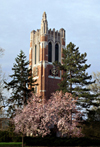 Athletic Council Slate of Nominees – 2020Sabrina Ford*, Human MedicineMartin Crimp, EngineeringRonald Fisher, Social ScienceJill Moschelli, Osteopathic MedicineBryan Smith, EngineeringBenjamin Hall, Libraries*IncumbentFaculty Members Presently Serving on the Athletic Council
Sabrina Ford, Human Medicine, term ending 2020
Philip Strong, Lyman Briggs, term ending 2020
Kathleen Hoag, Natural Science, term ending 2020
Matthew Anderson, Business, term ending 2021
Michael Brown, Human Medicine, term ending 2021
Andy Driska, Education, term ending 2021
Michael Everett, Agriculture & Natural Resources, term ending 2021
Rebecca Malouin, Osteopathic Medicine, term ending 2021